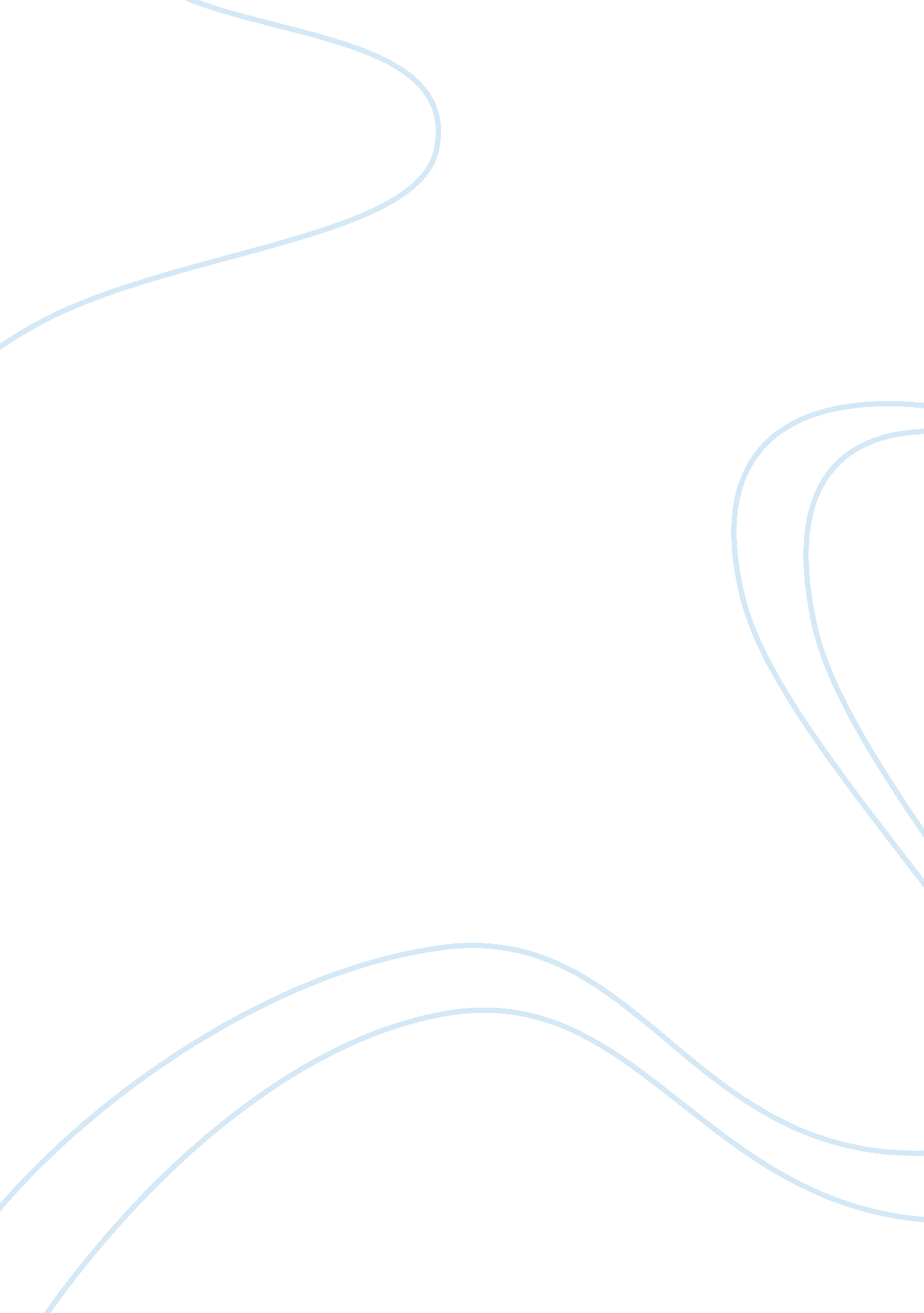 Health law and ethicsHealth & Medicine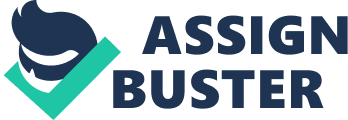 Task: Health Law and Ethics Response The information accessible on the internet empowers the informed consumer to make appropriate decisions concerning care. However, the capacity to make the right choice concerning healthcare is dependent on determining suitable information from unfiltered, poorly researched and vague facts. A consumer with the requisite skills to identify, filter and discard the wrong information is likely to benefit from the information on the internet since he or she will only embrace the right facts. Additionally, the benefits of the internet can only be enjoyed when they are current and constantly updated. For example, the right information concerning diet and exercise keep changing depending on the introduction of new approaches and techniques. This means that a person who can identify fresh information and discard stale facts is likely to utilize the internet appropriately. 
Response 2 
The end of life decisions in the absence of a prior arrangement is the prerogative of the next of kin. It is fundamental to notice that decisions made concerning end of life should focus on the needs of the loved ones who are left behind. For example, a woman who fails to leave documentation concerning end of life can have her son make these choices. The government advocates for a proxy or agent especially when the victim lacks close relations. This means that the government through coordination with the care providers could make the appropriate decisions. The options mentioned above are circumstantial because the law often takes precedence based on cases that were previously determined. Nevertheless, the close relations have the advantage when making these decisions. 